CALENDARIO SEMANAL DE LA FACULTAD DE CIENCIAS POLÍTICAS Y SOCIALESSemana del 04 al 08 de Septiembre del 2017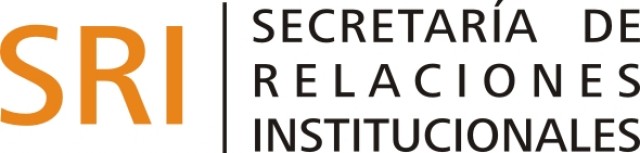 HorarioActividadLunesMesas de Exámenes0404   16:30 hsCharla informativa sobre Prácticas Voluntarias en los04medios de la UNCuyo (Aula 3 de Posgrado)Martes    17:30 hsAsamblea “Ideas que transforman” (Hall)050505Miércoles    17:30 hsConferencia de Esther Díaz- Centro de 06Investigaciones Científicas (Aula 20 BACT)0606Jueves  07  07  07Viernes080808